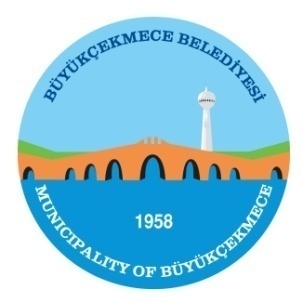 T.C.BÜYÜKÇEKMECE BELEDİYESİ BELEDİYE MECLİSİKOMİSYON RAPORLARITarih:06.06.2023Rapor No: 1PLAN BÜTÇE KOMİSYONUTarih:06.06.2023Rapor No: 1             KONUNUN ÖZÜ :  2023  YILI  EK ÖDENEKKOMİSYON İNCELEMESİ : 5393 sayılı Belediye Kanununun 18.Maddesi  gereği Meclis’e havale edilerek, Belediye  Meclisimizin 05.06.2023  - Pazartesi günü  yapılan Haziran  ayı olağan toplantısı 1. Birleşiminde  gündemin 3. maddesi olan “2023  Yılı Ek Ödeneği”  5393 sayılı Belediye Kanununun 62. maddesi hükümleri uyarınca görüşülerek, incelenip, değerlendirilmek ve  rapora bağlanmak üzere Plan ve Bütçe Komisyonuna havale edilmiştir.                KOMİSYON GÖRÜŞÜ:  Komisyonumuzca yapılan müzakereler sonucu;               Yapılan komisyon çalışmalarında 2023  yılı  Bütçesi  incelenmiş olup, bu incelemeler sonucunda; “2023 Yılı Bütçesinde    ihtiyaca yetmeyeceği anlaşılan ödenek fasıllarında teklif edilen ek ödeneklerin karşılığı olarak ekli cetvelde belirtilen gelir kalemleri gösterilmiştir.	Yukarıdaki açıklamalar doğrultusunda;  2023  Yılı Ek ödeneklerin teklif edildiği şekliyle toplam 459.000.000,00- TL olarak  Ahmet ŞAHİN ve Murat ERÇAĞ ‘ın kabul, Ahmet KÜÇÜK ’ün red oyları ile oyçokluğu ile kabul edilmiştir.              Meclisin onayına arz olunur..	                    KONUNUN ÖZÜ :  2023  YILI  EK ÖDENEKKOMİSYON İNCELEMESİ : 5393 sayılı Belediye Kanununun 18.Maddesi  gereği Meclis’e havale edilerek, Belediye  Meclisimizin 05.06.2023  - Pazartesi günü  yapılan Haziran  ayı olağan toplantısı 1. Birleşiminde  gündemin 3. maddesi olan “2023  Yılı Ek Ödeneği”  5393 sayılı Belediye Kanununun 62. maddesi hükümleri uyarınca görüşülerek, incelenip, değerlendirilmek ve  rapora bağlanmak üzere Plan ve Bütçe Komisyonuna havale edilmiştir.                KOMİSYON GÖRÜŞÜ:  Komisyonumuzca yapılan müzakereler sonucu;               Yapılan komisyon çalışmalarında 2023  yılı  Bütçesi  incelenmiş olup, bu incelemeler sonucunda; “2023 Yılı Bütçesinde    ihtiyaca yetmeyeceği anlaşılan ödenek fasıllarında teklif edilen ek ödeneklerin karşılığı olarak ekli cetvelde belirtilen gelir kalemleri gösterilmiştir.	Yukarıdaki açıklamalar doğrultusunda;  2023  Yılı Ek ödeneklerin teklif edildiği şekliyle toplam 459.000.000,00- TL olarak  Ahmet ŞAHİN ve Murat ERÇAĞ ‘ın kabul, Ahmet KÜÇÜK ’ün red oyları ile oyçokluğu ile kabul edilmiştir.              Meclisin onayına arz olunur..	                    KONUNUN ÖZÜ :  2023  YILI  EK ÖDENEKKOMİSYON İNCELEMESİ : 5393 sayılı Belediye Kanununun 18.Maddesi  gereği Meclis’e havale edilerek, Belediye  Meclisimizin 05.06.2023  - Pazartesi günü  yapılan Haziran  ayı olağan toplantısı 1. Birleşiminde  gündemin 3. maddesi olan “2023  Yılı Ek Ödeneği”  5393 sayılı Belediye Kanununun 62. maddesi hükümleri uyarınca görüşülerek, incelenip, değerlendirilmek ve  rapora bağlanmak üzere Plan ve Bütçe Komisyonuna havale edilmiştir.                KOMİSYON GÖRÜŞÜ:  Komisyonumuzca yapılan müzakereler sonucu;               Yapılan komisyon çalışmalarında 2023  yılı  Bütçesi  incelenmiş olup, bu incelemeler sonucunda; “2023 Yılı Bütçesinde    ihtiyaca yetmeyeceği anlaşılan ödenek fasıllarında teklif edilen ek ödeneklerin karşılığı olarak ekli cetvelde belirtilen gelir kalemleri gösterilmiştir.	Yukarıdaki açıklamalar doğrultusunda;  2023  Yılı Ek ödeneklerin teklif edildiği şekliyle toplam 459.000.000,00- TL olarak  Ahmet ŞAHİN ve Murat ERÇAĞ ‘ın kabul, Ahmet KÜÇÜK ’ün red oyları ile oyçokluğu ile kabul edilmiştir.              Meclisin onayına arz olunur..	       